Цель: организация и координация деятельности педагогического коллектива МБОУ ЦО № 5 (дошкольное отделение) по приведению ОП ДО в соответствии с ФОП ДО.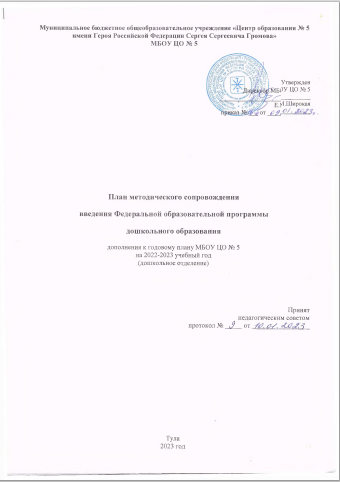 Рассчитан на период с 9 января 2023 года до 1 сентября 2023 года. В результате реализации дорожной карты к 1 сентября 2023 года образовательная программа дошкольного образования будет приведена в соответствие с ФОП.№ п/пСодержание мероприятийСрокиОтветственныеОрганизационно - методическое обеспечение введения Федеральной образовательной программы дошкольного образования.Организационно - методическое обеспечение введения Федеральной образовательной программы дошкольного образования.Организационно - методическое обеспечение введения Федеральной образовательной программы дошкольного образования.Организационно - методическое обеспечение введения Федеральной образовательной программы дошкольного образования.1Создание  рабочей группы по приведению ОП ДО в соответствии с ФОП ДОЯнварь    2023Зам. директора по ДР 2Разработка Положения  о рабочей группе по приведению ОП ДО в соответствии с ФОП ДОЯнварь    2023Ст. воспитатель3Разработка и утверждение плана методической работы, обеспечивающей сопровождение введения Федеральной образовательной программы дошкольного образованияЯнварь    2023Зам. директора по ДР Ст. воспитательНормативно – правовое обеспечение введения Федеральной образовательной программы дошкольного образования.Нормативно – правовое обеспечение введения Федеральной образовательной программы дошкольного образования.Нормативно – правовое обеспечение введения Федеральной образовательной программы дошкольного образования.Нормативно – правовое обеспечение введения Федеральной образовательной программы дошкольного образования.1Изучение документов федерального, регионального уровня, регламентирующих введение ФОП ДОЯнварь        2023Зам. директора по ДР Руководитель рабочей группы 2Кадровый мониторинг (оценка кадрового потенциала к введению ФОП ДО)Февраль        2023Зам. директора по ДР Ст. воспитатель3Анализ действующей ОП ДО на предмет соответствия ФОП ДОЯнварь –  март        2023Зам. директора по ДР Руководитель рабочей группы                     Ст. воспитатель3.1Анализ учебно-методического обеспечения образовательного процесса с позиции соответствия действующей ОП ДО и ФОП ДОЯнварь –  март        2023Руководитель рабочей группы                      Ст. воспитатель3.2Анализ материально-технических условий реализации ОП в соответствии с ФОП ДОЯнварь –  март        2023Руководитель рабочей группы                   Ст. воспитатель3.3Анализ планируемых  результатов в ОП ДО и приведение в соответствие с ФОП ДО  (по результатам работы рабочей группы)Январь –  март        2023Руководитель рабочей группы                       Ст. воспитатель3.4Анализ системы оценки достижения планируемых результатов ОП ДО и приведение в соответствие с ФОП ДО (по результатам работы рабочей группы)Январь –  март        2023Руководитель рабочей группы                     Ст. воспитатель4Анализ программы воспитания дошкольного образования в ОО и приведение в соответствие с ФОП ДО (по результатам работы рабочей группы)Март           2023Руководитель рабочей группы                       Ст. воспитатель5Внесение изменений в локальные акты с учетом требований ФОП ДОЯнварь–август 2023 годаЗам. директора по ДР Руководитель рабочей группыМетодическое обеспечениеМетодическое обеспечениеМетодическое обеспечениеМетодическое обеспечение1Разработка образовательной программы (приведение структуры ОП ДО в соответствие с ФОП ДО и требованиями ФГОС ДО)Январь –  август        2023Руководитель рабочей группы                       Ст. воспитатель2Формирование пакета учебно – методических материалов по теме реализации ОП ДО в соответствии с ФОП ДОВ течение всего периода реализации ОП ДОЗам. директора по ДР Руководитель рабочей группы                     Ст. воспитатель3Разработка  программы воспитания дошкольного образования в ОО и приведение в соответствие с ФОП ДОЯнварь–август 2023 годаРуководитель рабочей группы                     Ст. воспитательОбеспечение профессиональной деятельности педагоговОбеспечение профессиональной деятельности педагоговОбеспечение профессиональной деятельности педагоговОбеспечение профессиональной деятельности педагогов1Диагностика образовательных потребностей и профессиональных затруднений педагогических работников образовательной организации в условиях внедрения ФОП ДО.Февраль–март 2023 годаРуководитель рабочей группы                       Ст. воспитатель2Разработка и реализация плана-графика курсовой подготовки педагогических работников.Февраль–март 2023 годаРуководитель рабочей группы                       Ст. воспитатель3Круглый стол для воспитателей: «ФОП ДО: вопросы и ответы»Февраль 2023 годаСт. воспитатель4Консультация для воспитателей: «Обзор основных документов «Нормативно-правовая основа введения ФОП  ДО»»Март        2023Ст. воспитатель5Круглый стол для воспитателей: «Как я буду организовывать образовательную деятельность с воспитанниками с 1 сентября 2023 года».Апрель   2023Ст. воспитатель6Дискуссионный клуб для воспитателей:«Введение ОП в соответствии с ФОП  приведет ли к изменению в планировании образовательного процесса с дошкольниками?»Май        2023Ст. воспитательИнформационное обеспечениеИнформационное обеспечениеИнформационное обеспечениеИнформационное обеспечениеКонсультация для воспитателей: «Современные формы работы с родителями (законными представителями) по вопросу изучения и формирования мнения родителей о внедрении ФОП ДО»Апрель   2023Ст. воспитательПодготовка  и проведение родительских собраний с целью информирования родителей о внедрении ФОП ДО и необходимости приведения ОП ДО в соответствии с ФОП ДОМай       2023Зам. директора по ДР, воспитатели группИнформирование о нормативно-правовом, программном, кадровом и финансовом обеспечении внедрения ФОП ДО на сайте ООЯнварь –  май        2023Руководитель рабочей группы                      Ст. воспитатель